Celebrities Booster Club 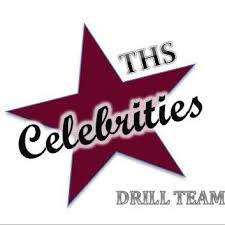 Board MeetingApril 3, 2018	7:00 PMCall to orderMeeting was called to order at 7:05 PMNew BusinessSpring Show – MISD PAC 04/20/2018 at 7:00pmBooster Club will sell concessions at Spring Show/will need volunteersBooster Club Member’s Annual Election- vote new board members at the May meetingTreasure Report – Tamoria BlondBeginning Balance $3,758.11 as of 02/28/2018Ending Balance $6,360.99 as of 03/31/2018Director’s ReportGave dates and time for workshops for the teamSpring show admissions tickets on sale for $5.00 ($7.00 at the door)Drill team tryouts 04/07/2018Officer workshops from 4:45-6:45 04/09-04/13/2018Officer tryouts 04/10/201804/10/2018 new team practice from 5-7pm. Uniform fitting form 7-9 all fees will be paid04/16/2018 Celeb and parent practice begin for Spring Show04/27/2018 meeting with directors for eligibility for letterman jacket05/17/2018 Maverick Letter Jacket fitting during lunch05/18/2018 Six Flags (10am-7:30pm) Captain’s ReportSpring show working on the last dance and openingNew team tryoutsNew officer tryoutsSocial’s ReportGift for teams to be given at end of year banquetBig and little gifs for Spring ShowThe DJ has been securedTicket price for banquet (TBD)Seniors need to provide pictures for slide show for end of year banquetAdjournmentMeeting adjourned at 7:47pmMeeting Dates:1st Monday of each month a 7pm, unless there is a holidayMandatory for parents to attend six meetings